QUEENSLAND TITLES REGISTRY	PROPERTY INFORMATION (TRANSFER)	FORM 24 Version 8(This form must accompany Titles Registry Form 1 – Transfer when lodged in the Titles Registry)Foreign Ownership of Land Register Act 1988, Duties Act 2001, Land Valuation Act 2010, Land Tax Act 2010, Local Government Act 2009, Water Act 2000, Electrical Safety Act 2002, Fire and Emergency Services Act 1990 South-East Queensland Water (Distribution and Retail Restructuring) Act 2009, Taxation Administration Act 2001PART A – Transferee to complete	Title reference [ ………………….	]	Page 1 of 2(d)	Contact details after possession(i)	Phone number – (    ) ………………….(ii)	Postal address (include only one address even if multiple owners) - As above [     ] or complete address below………………………………………………………………………………………………………………………………….	(iii)	Email address - ………………………………………………………………………………………………………...(e)	Name of trust - N/A [     ] or complete -  ………………………………………………………………………………….QUEENSLAND TITLES REGISTRY	PROPERTY INFORMATION (TRANSFER)	FORM 24 Version 8(This form must accompany Titles Registry Form 1 – Transfer when lodged in the Titles Registry)PART B – Transferor to complete	Title reference […….……………..	]	Page 2 of 2(f)	Safety switch	(i)	Is an electrical safety switch installed?	N/A [     ]	NO [     ]	YES [     ]	(ii)	Has transferee been informed in writing about its existence?	N/A [     ]	NO [     ]	YES [     ](g)	Smoke alarm	(i)	Is a compliant smoke alarm/s installed?	N/A [     ]	NO [     ]	YES [     ]	(ii)	Has transferee been informed in writing about its existence?	N/A [     ]	NO [     ]	YES [     ]6.	Transaction information(a)	Is there an agreement in writing for the transfer of dutiable property? 	NO [     ]	YES [     ]	 If Yes, complete (b) below                               (b)	If Yes, provide the date of the written agreement (dd/mm/yyyy) -	……/……./……….          (leave blank if No above)(c)	Were any transferees related to or associated with any transferors	at the date of the dutiable transaction? 	NO [     ]	YES [     ]	 If Yes, complete (d) below(d)	If Yes above, state the degree of relationship / association and supply evidence of value to Queensland Revenue Office -		 See guide for completion (e)	Is the consideration less than the unencumbered value
of the property included in this transaction?	NO [     ]	YES [     ]	 See guide for completion(f)	Is this transaction part of an arrangement that includes other 	dutiable transactions?          	NO [     ]	YES [     ]	 See guide for completion(g)	Is GST payable on this transaction? See guide for completion	NO [     ]	YES [     ]	 If Yes, complete (h) below(h)	If GST is payable, is the transaction under the margin scheme?	NO [     ]	YES [     ]	(i)	Is any transferor a non-Australian entity?	NO [     ]	YES [     ]	 See guide for completionPrinted version – this form must be printed one-sided only andthen completed by hand.Where insufficient space in an item, use Form 20
(Enlarged Panel).Mark appropriate [   ] with 'X' Refer to guide for completion for further information and details about the purpose of the collection of information.Printed version – this form must be printed one-sided only andthen completed by hand.Where insufficient space in an item, use Form 20
(Enlarged Panel).Mark appropriate [   ] with 'X' Refer to guide for completion for further information and details about the purpose of the collection of information.Printed version – this form must be printed one-sided only andthen completed by hand.Where insufficient space in an item, use Form 20
(Enlarged Panel).Mark appropriate [   ] with 'X' Refer to guide for completion for further information and details about the purpose of the collection of information.Printed version – this form must be printed one-sided only andthen completed by hand.Where insufficient space in an item, use Form 20
(Enlarged Panel).Mark appropriate [   ] with 'X' Refer to guide for completion for further information and details about the purpose of the collection of information.Official use only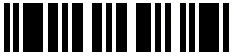 Official use only1.	Transferee1.	Transferee(a)	Given names & surname
or Company & ACN/ABN(a)	Given names & surname
or Company & ACN/ABN(b) Date of birth(dd/mm/yyyy)(b) Date of birth(dd/mm/yyyy)(c)	Residential or business address after possession(c)	Residential or business address after possession………………………………………………………..………………………………………………………..………………………………………………………..………………………………………………………..……………………………………………………………………………………………………………………………….…………………………………………………….…………………………………………………….…………………………………………………….………………………………………………………..………………………………………………………..………………………………………………………………………………………….…………………………………………………….………………………………………………………..………………………………………………………..………………………………………………………………………………………….…………………………………………………….(f)	Is transferee a foreign person / corporation?Note: The definition of a foreign person or corporation is defined in the Foreign Ownership of Land Register Act 1988 and the Duties Act 2001.Refer to guide for completion for more information.N/A  [      ](N/A if only for a Water Allocation)NO [     ]YES [     ]  Attach completed Form 25 (Foreign Ownership Information)(g)	Does transferee ordinarily reside in Australia?N/A  [    ](N/A if only for a Water Allocation)NO [   ]YES [     ] 2.	Transaction(a)	Date of possession (dd/mm/yyyy) – 	…../…../………	 The date of possession is the actual date the transferee has legal control or ownership of the property.  Usually, this is the date of settlement, or the date as agreed to by both parties.(b)	Date of settlement (dd/mm/yyyy) – 	…./…../………	 The date of settlement must be completed even where it is the same as the date of possession.This form is comprised of two Parts -Part A – Transferee to completePart B – Transferor to completeBOTH parts must be submitted with the Form 1 Transfer.Printed version – this form must be printed one-sided only and then completed by hand.Where insufficient space in an item, use Form 20 (Enlarged Panel). Printed version – this form must be printed one-sided only and then completed by hand.Where insufficient space in an item, use Form 20 (Enlarged Panel). Printed version – this form must be printed one-sided only and then completed by hand.Where insufficient space in an item, use Form 20 (Enlarged Panel). Printed version – this form must be printed one-sided only and then completed by hand.Where insufficient space in an item, use Form 20 (Enlarged Panel). Printed version – this form must be printed one-sided only and then completed by hand.Where insufficient space in an item, use Form 20 (Enlarged Panel). Printed version – this form must be printed one-sided only and then completed by hand.Where insufficient space in an item, use Form 20 (Enlarged Panel). Mark appropriate [    ] with 'X' Refer to guide for completion for further information and details about the purpose of the collection of information.Mark appropriate [    ] with 'X' Refer to guide for completion for further information and details about the purpose of the collection of information.Mark appropriate [    ] with 'X' Refer to guide for completion for further information and details about the purpose of the collection of information.Mark appropriate [    ] with 'X' Refer to guide for completion for further information and details about the purpose of the collection of information.Mark appropriate [    ] with 'X' Refer to guide for completion for further information and details about the purpose of the collection of information.Mark appropriate [    ] with 'X' Refer to guide for completion for further information and details about the purpose of the collection of information.Printed version – this form must be printed one-sided only and then completed by hand.Where insufficient space in an item, use Form 20 (Enlarged Panel). Printed version – this form must be printed one-sided only and then completed by hand.Where insufficient space in an item, use Form 20 (Enlarged Panel). Printed version – this form must be printed one-sided only and then completed by hand.Where insufficient space in an item, use Form 20 (Enlarged Panel). Printed version – this form must be printed one-sided only and then completed by hand.Where insufficient space in an item, use Form 20 (Enlarged Panel). Printed version – this form must be printed one-sided only and then completed by hand.Where insufficient space in an item, use Form 20 (Enlarged Panel). Printed version – this form must be printed one-sided only and then completed by hand.Where insufficient space in an item, use Form 20 (Enlarged Panel). Mark appropriate [    ] with 'X' Refer to guide for completion for further information and details about the purpose of the collection of information.Mark appropriate [    ] with 'X' Refer to guide for completion for further information and details about the purpose of the collection of information.Mark appropriate [    ] with 'X' Refer to guide for completion for further information and details about the purpose of the collection of information.Mark appropriate [    ] with 'X' Refer to guide for completion for further information and details about the purpose of the collection of information.Mark appropriate [    ] with 'X' Refer to guide for completion for further information and details about the purpose of the collection of information.Mark appropriate [    ] with 'X' Refer to guide for completion for further information and details about the purpose of the collection of information.3.	Transferor's residential or business address after settlement………………………………………………………………………………………………………………………………………..3.	Transferor's residential or business address after settlement………………………………………………………………………………………………………………………………………..3.	Transferor's residential or business address after settlement………………………………………………………………………………………………………………………………………..3.	Transferor's residential or business address after settlement………………………………………………………………………………………………………………………………………..3.	Transferor's residential or business address after settlement………………………………………………………………………………………………………………………………………..3.	Transferor's residential or business address after settlement………………………………………………………………………………………………………………………………………..3.	Transferor's residential or business address after settlement………………………………………………………………………………………………………………………………………..3.	Transferor's residential or business address after settlement………………………………………………………………………………………………………………………………………..3.	Transferor's residential or business address after settlement………………………………………………………………………………………………………………………………………..3.	Transferor's residential or business address after settlement………………………………………………………………………………………………………………………………………..3.	Transferor's residential or business address after settlement………………………………………………………………………………………………………………………………………..3.	Transferor's residential or business address after settlement………………………………………………………………………………………………………………………………………..3.	Transferor's residential or business address after settlement………………………………………………………………………………………………………………………………………..3.	Transferor's residential or business address after settlement………………………………………………………………………………………………………………………………………..3.	Transferor's residential or business address after settlement………………………………………………………………………………………………………………………………………..4.	Details of sale price (Sale price must include GST if applicable)4.	Details of sale price (Sale price must include GST if applicable)4.	Details of sale price (Sale price must include GST if applicable)4.	Details of sale price (Sale price must include GST if applicable)4.	Details of sale price (Sale price must include GST if applicable)4.	Details of sale price (Sale price must include GST if applicable)4.	Details of sale price (Sale price must include GST if applicable)4.	Details of sale price (Sale price must include GST if applicable)4.	Details of sale price (Sale price must include GST if applicable)4.	Details of sale price (Sale price must include GST if applicable)4.	Details of sale price (Sale price must include GST if applicable)4.	Details of sale price (Sale price must include GST if applicable)4.	Details of sale price (Sale price must include GST if applicable)4.	Details of sale price (Sale price must include GST if applicable)4.	Details of sale price (Sale price must include GST if applicable)(a)	Property excluding water allocation(a)	Property excluding water allocation(a)	Property excluding water allocation(a)	Property excluding water allocation(a)	Property excluding water allocation(a)	Property excluding water allocation(a)	Property excluding water allocation(a)	Property excluding water allocation(b)  Water allocation -  N/A [    ] or complete below(b)  Water allocation -  N/A [    ] or complete below(b)  Water allocation -  N/A [    ] or complete below(b)  Water allocation -  N/A [    ] or complete below(b)  Water allocation -  N/A [    ] or complete below(b)  Water allocation -  N/A [    ] or complete below(b)  Water allocation -  N/A [    ] or complete belowCashVendor termsAssumption of liabilities……………………………………….Other (specify above) 	TotalCashVendor termsAssumption of liabilities……………………………………….Other (specify above) 	TotalCashVendor termsAssumption of liabilities……………………………………….Other (specify above) 	TotalCashVendor termsAssumption of liabilities……………………………………….Other (specify above) 	Total$..............................$..............................$..............................$..............................$...............................$..............................$..............................$..............................$..............................$...............................$..............................$..............................$..............................$..............................$...............................$..............................$..............................$..............................$..............................$...............................CashVendor termsAssumption of liabilities	……………………………………….Other (specify above) 	TotalCashVendor termsAssumption of liabilities	……………………………………….Other (specify above) 	TotalCashVendor termsAssumption of liabilities	……………………………………….Other (specify above) 	Total$...........................$...........................$...........................$...........................$............................$...........................$...........................$...........................$...........................$............................$...........................$...........................$...........................$...........................$............................$...........................$...........................$...........................$...........................$............................5.	Property details5.	Property details5.	Property details5.	Property details5.	Property details5.	Property details5.	Property details5.	Property details5.	Property details5.	Property details5.	Property details5.	Property details5.	Property details5.	Property details5.	Property details(a)	Land / Water allocation description(a)	Land / Water allocation description(a)	Land / Water allocation description(a)	Land / Water allocation description(a)	Land / Water allocation description(b)  Property address (leave blank for water allocations)(b)  Property address (leave blank for water allocations)(b)  Property address (leave blank for water allocations)(b)  Property address (leave blank for water allocations)(b)  Property address (leave blank for water allocations)(b)  Property address (leave blank for water allocations)(b)  Property address (leave blank for water allocations)(b)  Property address (leave blank for water allocations)(b)  Property address (leave blank for water allocations)(b)  Property address (leave blank for water allocations)(b)  Property address (leave blank for water allocations)Plan type & no.Plan type & no.Plan type & no.Street no.Street nameStreet nameStreet nameStreet nameSuburb/Town/LocalitySuburb/Town/LocalityPostcodePostcodePostcodePostcode……………………………………………..…………………..…………………..………..………………………………………………………………………………………………………………………………………………………………………………….…………………………….………………………………………………………………………………………..…………………..…………………..………...………………………………………………………………………………………………………………………………………………………………………………….…………………………….…………………………………………(c) Property transferred includes:(c) Property transferred includes:(c) Property transferred includes:(d) Current land use:(d) Current land use:(d) Current land use:(d) Current land use:(d) Current land use:(d) Current land use:(e) Water allocation -  N/A [    ] or complete below(e) Water allocation -  N/A [    ] or complete below(e) Water allocation -  N/A [    ] or complete below(e) Water allocation -  N/A [    ] or complete below(e) Water allocation -  N/A [    ] or complete belowPlant & machinery	[     ]Livestock	[     ]Crops	[     ]Existing right	[     ]Movable chattels	[     ]Water licence	[     ]Interim water allocation	[     ]…………………………..Other (specify above)	[     ]Plant & machinery	[     ]Livestock	[     ]Crops	[     ]Existing right	[     ]Movable chattels	[     ]Water licence	[     ]Interim water allocation	[     ]…………………………..Other (specify above)	[     ]Plant & machinery	[     ]Livestock	[     ]Crops	[     ]Existing right	[     ]Movable chattels	[     ]Water licence	[     ]Interim water allocation	[     ]…………………………..Other (specify above)	[     ]Vacant land	[     ]Dwelling	[     ]Multi-unit	[     ]Flats	[     ]Guest house / Private hotel	[     ]Farming	[     ]Industrial	[     ]Commercial	[     ]Other:………………………...	[     ]Vacant land	[     ]Dwelling	[     ]Multi-unit	[     ]Flats	[     ]Guest house / Private hotel	[     ]Farming	[     ]Industrial	[     ]Commercial	[     ]Other:………………………...	[     ]Vacant land	[     ]Dwelling	[     ]Multi-unit	[     ]Flats	[     ]Guest house / Private hotel	[     ]Farming	[     ]Industrial	[     ]Commercial	[     ]Other:………………………...	[     ]Vacant land	[     ]Dwelling	[     ]Multi-unit	[     ]Flats	[     ]Guest house / Private hotel	[     ]Farming	[     ]Industrial	[     ]Commercial	[     ]Other:………………………...	[     ]Vacant land	[     ]Dwelling	[     ]Multi-unit	[     ]Flats	[     ]Guest house / Private hotel	[     ]Farming	[     ]Industrial	[     ]Commercial	[     ]Other:………………………...	[     ]Vacant land	[     ]Dwelling	[     ]Multi-unit	[     ]Flats	[     ]Guest house / Private hotel	[     ]Farming	[     ]Industrial	[     ]Commercial	[     ]Other:………………………...	[     ]	(i)	Is water allocation unsupplemented?	NO [    ]	YES [    ]  complete (ii) below	(ii)	Reference number of the water allocation dealing certificate - unsupplemented…………………………………………	(i)	Is water allocation unsupplemented?	NO [    ]	YES [    ]  complete (ii) below	(ii)	Reference number of the water allocation dealing certificate - unsupplemented…………………………………………	(i)	Is water allocation unsupplemented?	NO [    ]	YES [    ]  complete (ii) below	(ii)	Reference number of the water allocation dealing certificate - unsupplemented…………………………………………	(i)	Is water allocation unsupplemented?	NO [    ]	YES [    ]  complete (ii) below	(ii)	Reference number of the water allocation dealing certificate - unsupplemented…………………………………………	(i)	Is water allocation unsupplemented?	NO [    ]	YES [    ]  complete (ii) below	(ii)	Reference number of the water allocation dealing certificate - unsupplemented…………………………………………